BahamasBahamasBahamasMay 2024May 2024May 2024May 2024MondayTuesdayWednesdayThursdayFridaySaturdaySunday123456789101112Mother’s Day13141516171819Pentecost20212223242526Whit Monday2728293031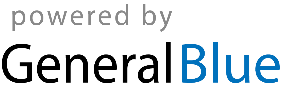 